Veteran Health Identification Card (VHIC 4.24)User Guide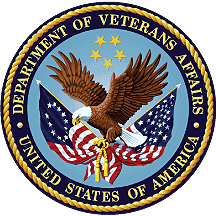 Volume 6 – Self-Service Request ProcessingMarch 2023Department of Veterans AffairsOffice of Information and Technology (OIT)Revision HistoryNOTE: The revision history cycle begins once changes or enhancements are requested after the document has been baselined.Table of Contents1.	Introduction	11.1.	Purpose	11.2.	Document Orientation	11.2.1.	Organization of the Manual	11.2.2.	Assumptions	21.2.3.	Disclaimers	21.2.3.1.	Software Disclaimer	21.2.3.2.	Documentation Disclaimer	21.2.4.	Documentation Conventions	21.3.	Enterprise Service Desk and Organizational Contacts	32.	Self-Service VHIC Card Request – What is it?	43.	Getting Started	43.1.	Single Sign-On Internal (SSOi)	43.2.	Accessing the VHIC Application	43.3.	Logging On	53.4.	System Menu	53.5.	Accessing the Identity Management Toolkit	53.5.1.	Accessing the Identity Management Toolkit Directly	53.5.1.1.	SSOi	53.5.2.	Accessing Identity Management Toolkit from within the VHIC Application	63.5.2.1.	Step 1 of the VHIC Application	63.5.2.2.	Veteran Link in Assigned Self Service Requests for Manual Review List	74.	VHIC Application Home Page	94.1.	VHIC System Status Banner	94.2.	VHIC Self-Service Request Notifications	94.3.	Viewing Self Service New Card Requests	104.3.1.	View Unassigned Requests by VISN	114.3.2.	View Unassigned Requests by Facility	144.3.3.	Assigned Requests	165.	Self Service Request Processing	185.1.	Person Verification Task- Accepted Image	185.2.	Person Verification Task- Rejected Image	276.	Troubleshooting	34Table of FiguresFigure 3-1: SSOi Login Screen	4Figure 3-2: Identity Management Toolkit SSOi Logon Screen	6Figure 3-3: Step 1: Enter Search Terms with Identity Management Toolkit hyperlink	7Figure 3-4. Veteran Link to MPI Toolkit Task	7Figure 3-5. Veteran Link to MPI Toolkit Task with Preferred Name	8Figure 3-6. MPI Toolkit Task	8Figure 4-1. VHIC System Banner Page	9Figure 4-2. Self Service Request Notifications	10Figure 4-3. Link to View Self Service Requests by VISN	11Figure 4-4. List of Requests Submitted by VISN	11Figure 4-5. Unassigned Self Service Requests by VISN, additional VISN Selection List	12Figure 4-6. List of Unassigned Requests by Chosen VISN	13Figure 4-7. Facility Unassigned Request Information	14Figure 4-8. Unassigned Self Service Requests for Manual Review	15Figure 4-9. Request Information Changed	15Figure 4-10. Assigned Request Information	16Figure 4-11. Assigned Self-Service Requests for Manual Review	17Figure 4-12. Assigned Self-Service Requests for Manual Review with Preferred Name	17Figure 5-1. Link to Person Verification Task	18Figure 5-2. Select Task Number	19Figure 5-3. Task Notes Tab	19Figure 5-4. Assign Task	20Figure 5-5. Person Verification Task Details	20Figure 5-6. Self Service Images Tab	21Figure 5-7. Review Proofing Documents	21Figure 5-8. Data Review Tab	22Figure 5-9. Verification Document Details	23Figure 5-10. Submit Document Details	24Figure 5-11. Select OK Button	25Figure 5-12. Task Competed	25Figure 5-13. Add Task Notes	26Figure 5-14. LOA Changed	26Figure 5-15. Proofing Correlation Added	26Figure 5-16. Link to Toolkit Task	27Figure 5-17.  MPI Toolkit Task Number Link	27Figure 5-18. New Person Verification Task Details	28Figure 5-19. Task Notes Tab	28Figure 5-20. Assign Task	29Figure 5-21. Select Person Verification Tab	29Figure 5-22. Attached Person Verification Document(s)	30Figure 5-23. Compare Veteran Images	30Figure 5-24. Enter Rejection Notes	31Figure 5-25. Select Reject Image Button	32Figure 5-26. Reject/Resolve Confirmation Message	32Figure 5-27. Resolved Task Status	33Figure 5-28. Level of Assurance Does Not Change	33Figure 5-29. Request Cancellation Review Issue	33Figure 5-30. Request Cancellation Email Timed Out	34Table of TablesTable 1: Documentation Symbols and Descriptions	3Table 2: Enterprise Service Desk Contact Information	3IntroductionPurposeThe purpose of this User Guide is to provide information and a detailed walkthrough of processing a Veteran Health Identification Card request submitted by the veteran through the VA Access Self-Service application. Document OrientationOrganization of the ManualThis User Guide is divided into six sections to allow you to obtain quickly the information you need.The first section will provide an overview of what a VHIC is and what the eligibility requirements are, and the various user roles and their accessibility within the VHIC application.In order to be able to receive a VHIC, a Veteran must meet the following eligibility criteria:Be eligible for VA medical benefitsBe enrolled in the VA Healthcare systemBe Level 2 proofed at a VA medical facilityVeteran identity must be recognized in the Master Veteran Index (MVI), which is managed by the Identity and Access Management (IAM) of the VANOTE: The level 2 proofing process is a method to verify the identity of Veterans. VA requires Veterans to provide approved identification documents to access Personal Identifiable Information (PII), Personal Health Information (PHI) and request a Veterans Health Identification Card (VHIC).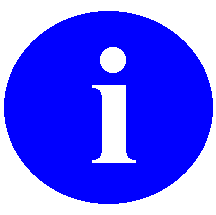 The second and third sections will explain system requirements and log in instructionsThe fourth section review and discuss the information found on the VHIC Menu/Home page.The fifth section will give the user step-by-step details of how to complete the Identity Proofing process for a Veteran that has submitted a VHIC Card request remotely. The VHIC user must verify the Veteran’s Identity Proofing Level is at Level 2 in the Identity Management Toolkit.The last section covers some troubleshooting issues and solutions that will help the VHIC user to better able to support the Veteran and ensure that the VHIC requests are processed properly.AssumptionsThis guide has been written with the following assumed experience/skills of the audience:User has basic knowledge of the operating system (such as log in, the use of commands, menu options, and navigation tools).User has understanding of the roles within VHICUser has been provided the appropriate active roles required for the VHIC application.User is using Google Chrome or Microsoft Edge  to do their job of either Creating a VHIC Card Request, Running Reports, or Managing VHICs depending on user roles.User has validated access to the VHIC application.User has completed any prerequisite training.DisclaimersSoftware DisclaimerThis software was developed at the Department of Veterans Affairs (VA) by employees of the Federal Government in the course of their official duties. Pursuant to title 17 Section 105 of the United States Code this software is not subject to copyright protection and is in the public domain. VA assumes no responsibility whatsoever for its use by other parties, and makes no guarantees, expressed or implied, about its quality, reliability, or any other characteristic. We would appreciate acknowledgement if the software is used. This software can be redistributed and/or modified freely provided that any derivative works bear some notice that they are derived from it, and any modified versions bear some notice that they have been modified.Documentation DisclaimerThe appearance of external hyperlink references in this manual does not constitute endorsement by the Department of Veterans Affairs (VA) of this Web site or the information, products, or services contained therein. The VA does not exercise any editorial control over the information you may find at these locations. Such links are provided and are consistent with the stated purpose of the VA.Documentation ConventionsThis manual uses several methods to highlight different aspects of the material.Various symbols are used throughout the documentation to alert the reader to special information. The following table gives a description of each of these symbols:Table 1: Documentation Symbols and DescriptionsDescriptive text is presented in a proportional font (as represented by this font).“Screenshots” of computer online displays (i.e., character-based screen captures/dialogs) and are shown in a non-proportional font and enclosed within a box. Also included are Graphical User Interface (GUI) Microsoft Windows images (i.e., dialogs or forms).User's responses to online prompts (e.g., manual entry, taps, clicks, etc.) will be [boldface] type and enclosed in brackets.Enterprise Service Desk and Organizational ContactsThe support contact information documented herein is intended to restore normal service operation as quickly as possible and minimize the adverse impact on business operations, ensuring that the best possible levels of service quality and availability are maintained.The following table lists the contact information needed by site users for troubleshooting purposes. Support contacts are listed by description of the incident escalation and contact information (phone number and options to select).Table 2: Enterprise Service Desk Contact InformationSelf-Service VHIC Card Request – What is it?The VHIC Self-Service Application was created to allow Veterans to request VHIC card(s) without having to visit their local facilities offering them convenience and safely limiting exposure to Covid 19. VHIC users will be responsible for monitoring and processing new card requests submitted through the Self-Service Tool. Self-Service New Card Requests require remote veteran proofing the process will be outlined in this user guide.Getting StartedSingle Sign-On Internal (SSOi)Once users are logged into their VA desktop, they will access VHIC using Google Chrome or Microsoft Edge (IE) by either entering the REDACTED listed above or via the bookmark saved during an earlier session. Users will be presented with the Single Sign On – internal (SSOi) login screen (shown below).Here the VHIC user will need to use their PIV card to log into the VHIC application.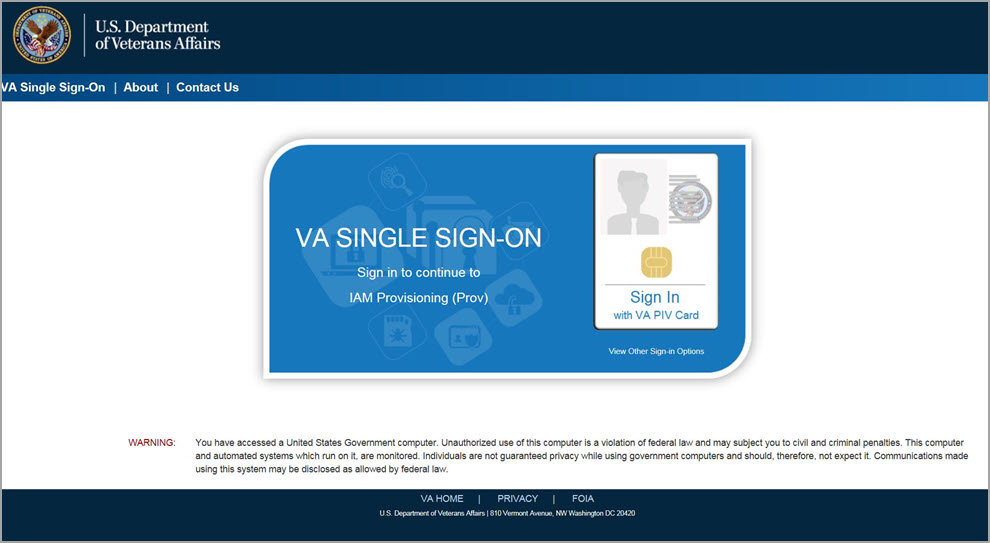 Figure 3-1: SSOi Login ScreenAccessing the VHIC ApplicationVHIC is a web-based application that users will access via a web browser. The recommended browser is Google Chrome or Microsoft Edge  (currently version 11). The VHIC URL is REDACTED and is case sensitive – it must be entered exactly as shown. After successfully logging in to the VHIC application, users should bookmark this site for easy access in the future. Instructions on how to do just that can be found here: REDACTED.The best time to bookmark the site is after the user is in the application itself rather than attempting to bookmark the Login screen.Logging OnThe VHIC application is built to accommodate a specific set of pre-established user roles. During the provisioning process, the VHIC user will have a role assigned to them, which will determine what aspects of the VHIC application are available to them. The roles are listed below. For more information on the areas of access that accompanies each role, please refer to VHIC Roles and Access document.System MenuDepending on the VHIC users’ role, they will be presented different Home screens upon logging into the VHIC application. NOTE: Some features of the VHIC application will not function correctly in IE. You will need to copy the URL link and open in Chrome or Edge. Accessing the Identity Management ToolkitAccessing the Identity Management Toolkit DirectlyThe VHIC user will need to go to the Identity Management Toolkit application to look up the Veteran and verify their proofing level and if needed complete the proofing process. The Identity Management Toolkit can be accessed by using the URL in the next section entitled “SSOi.”SSOiSSOi: REDACTEDFigure 3-2: Identity Management Toolkit SSOi Logon ScreenThe URLs are case sensitive – they must be entered exactly as shown. After successfully logging into the Identity Management Toolkit application, users should bookmark this site for easy access in the future. Instructions on how to do just that can be found here: REDACTED.The best time to bookmark the site is after the user is in the application itself rather than attempting to bookmark the Login screen.Accessing Identity Management Toolkit from within the VHIC ApplicationStep 1 of the VHIC ApplicationWhen the VHIC user starts the Card Request process, they will see a message on Step 1: Enter Search Terms. “IMPORTANT: Have you Identity Proofed the Veteran in Identity Management Toolkit? (Click here to open REDACTED in another window)” The VHIC user can click on the blue words “REDACTED” which is a hyperlink that will take the user to the Identity Management Toolkit application.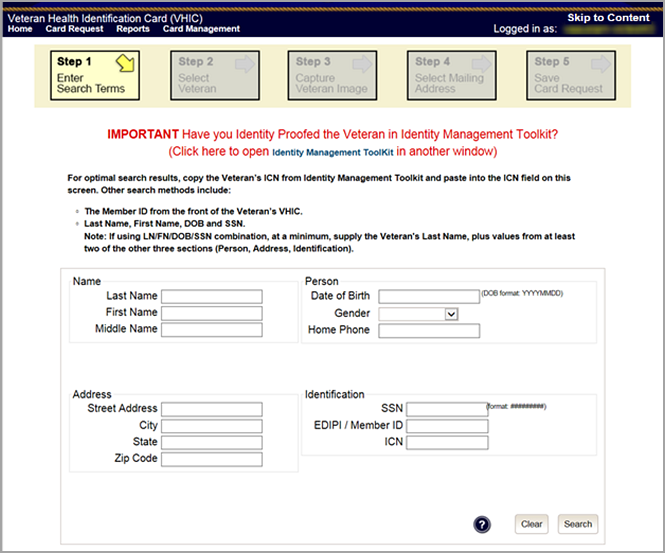 Figure 3-3: Step 1: Enter Search Terms with Identity Management Toolkit hyperlinkVeteran Link in Assigned Self Service Requests for Manual Review ListSelecting the Full Name link from the Assigned Request list will open the Toolkit directly to the 1998 Person Verification [Self-Service] Task.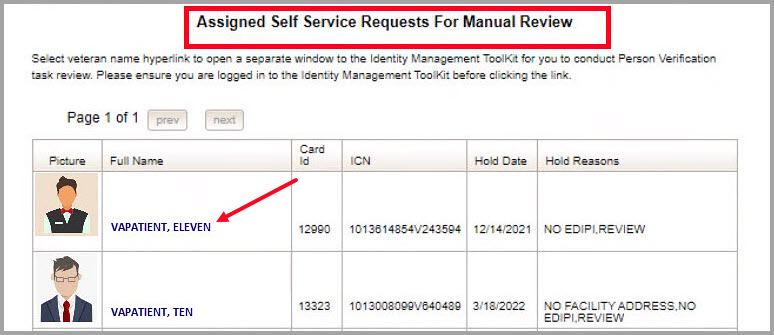 Figure 3-4. Veteran Link to MPI Toolkit TaskNOTE: If the Veteran has a Preferred Name on file it will appear within parenthesis where the Full Name appears as seen in Figure 3-5. Veteran Link to MPI Toolkit Task with Preferred Name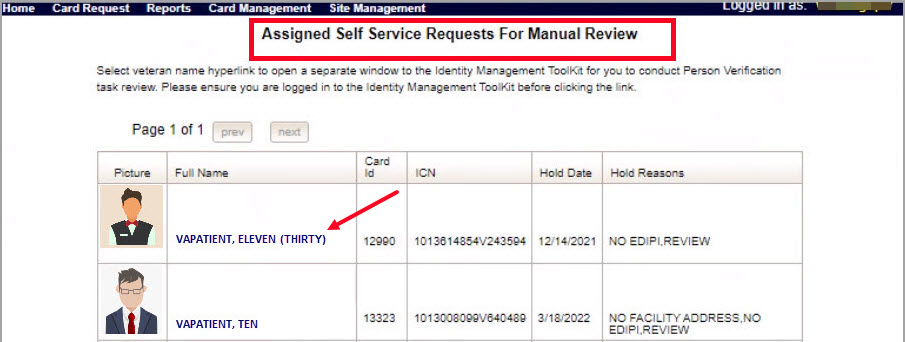 Figure 3-5. Veteran Link to MPI Toolkit Task with Preferred Name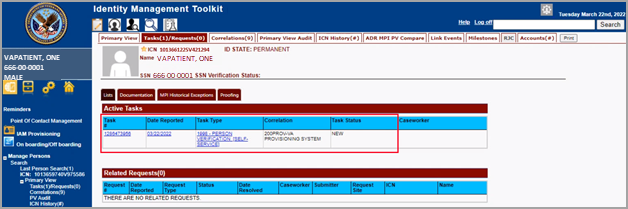 Figure 3-6. MPI Toolkit TaskVHIC Application Home Page VHIC System Status BannerThe VHIC System will display a Status Banner at the top of the screen to notify users of reported issues with the system and/or during maintenance activities that do not require downtime such as high volume or preferred browser reminder.REDACTEDFigure 4-1. VHIC System Banner Page VHIC Self-Service Request NotificationsWhen the VHIC User logs into the VHIC Application, they will see Self-Service request information for their facility listed on the Home page. This information includes:The number of facility specific requests that have been submitted through the Self-Service Application for that have not been assigned to a proofer for review.The number of requests that the user has assigned to them The number of requests that are in an on hold status that will expire within seven days.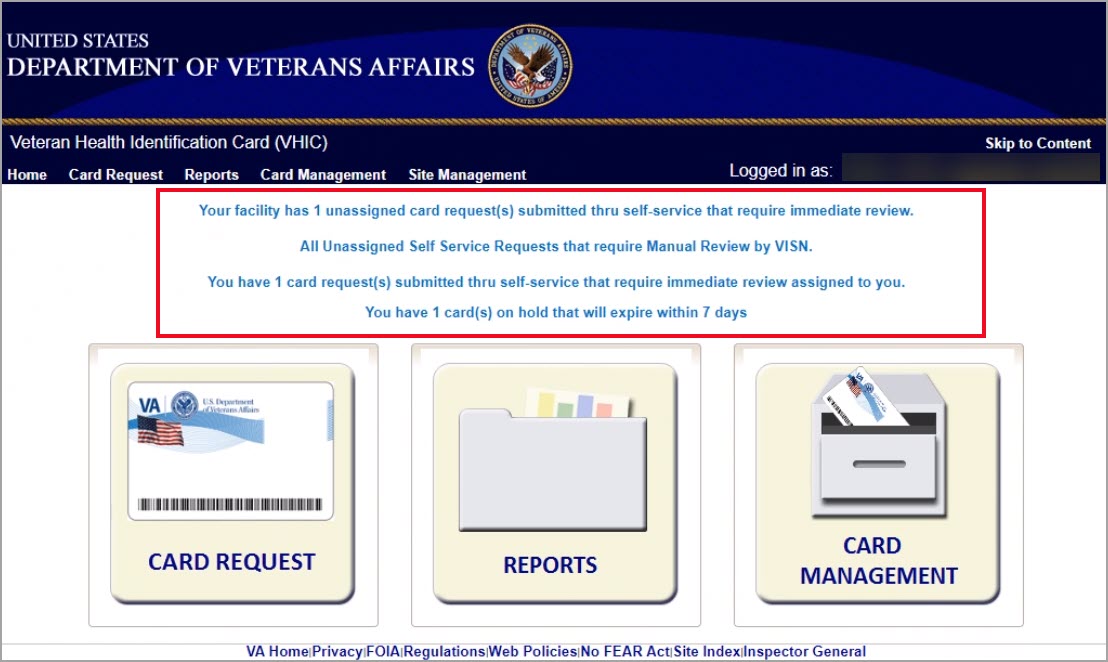 Figure 4-2. Self Service Request NotificationsViewing Self Service New Card RequestsThe Self-Service request information listed on the Home screen serves as a link to review the New Card Requests.View Unassigned Requests by VISNClicking on the VISN Unassigned Card Request message will direct the user to the list of requests that need to be assigned to a Proofer within their VISN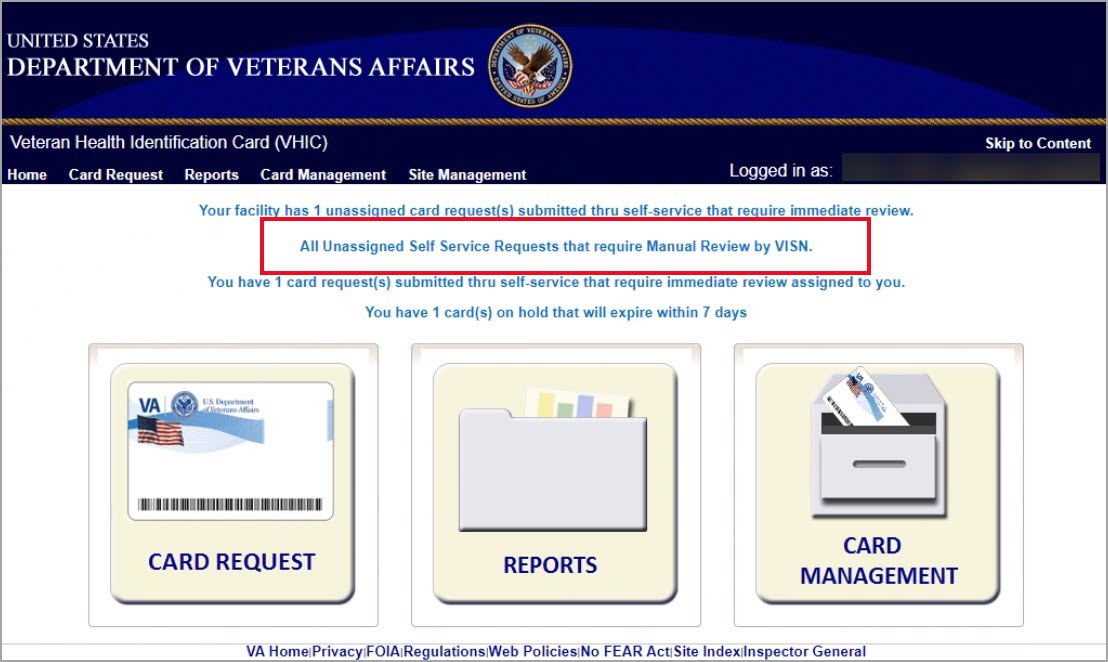 Figure 4-3. Link to View Self Service Requests by VISN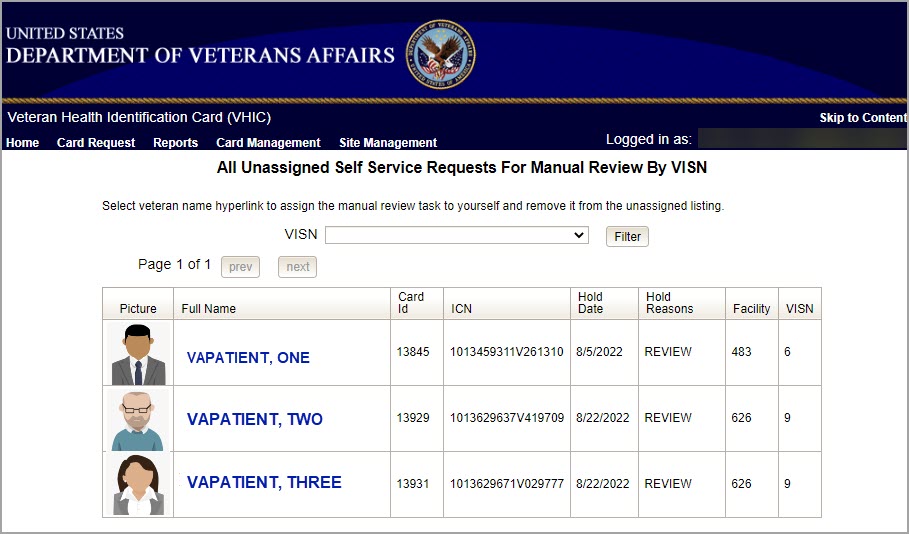 Figure 4-4. List of Requests Submitted by VISNUsers with the appropriate access will have the ability to view and filter the unassigned lists of other VISNs by selecting the VISN from the dropdown list.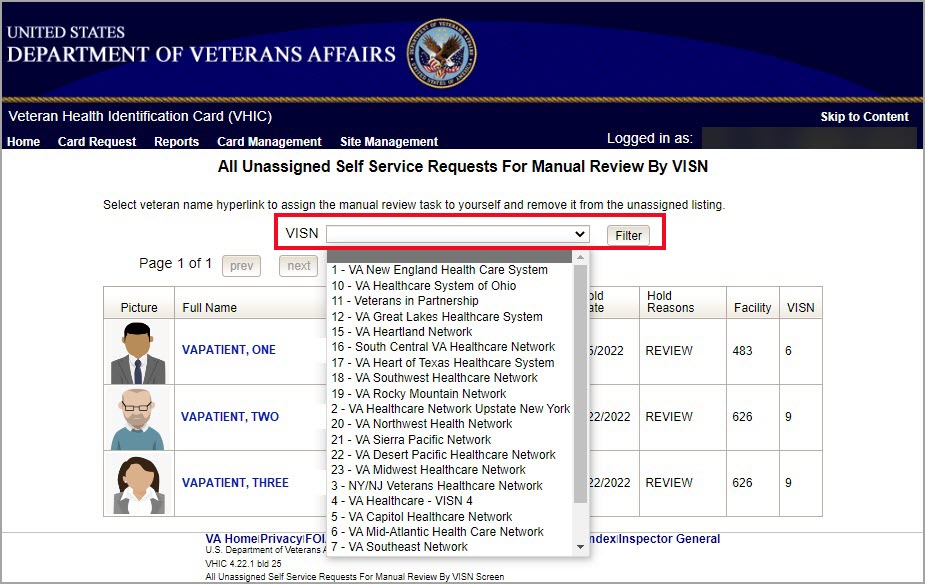 Figure 4-5. Unassigned Self Service Requests by VISN, additional VISN Selection ListAfter selecting the desired facility from the dropdown, click the filter button to see the list of unassigned requests from that VISN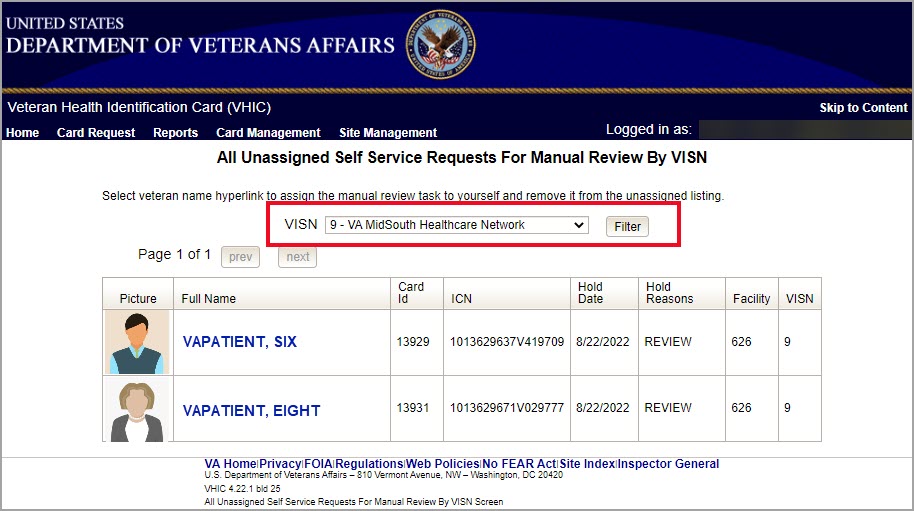 Figure 4-6. List of Unassigned Requests by Chosen VISNView Unassigned Requests by FacilityClicking on the Facility Unassigned Card Request message will direct the user to the list of facility requests that need to be assigned to a Proofer.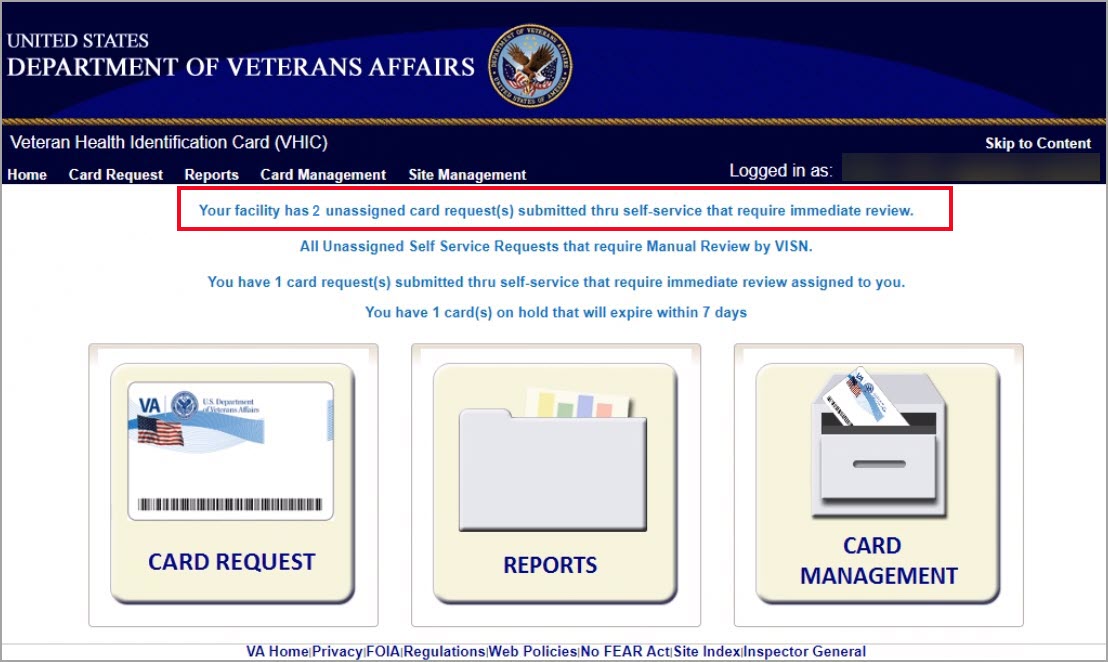 Figure 4-7. Facility Unassigned Request InformationA list of unassigned requests will be displayed offering the following details:Photograph currently on file in the systemFull NameCard IDICNHold DateHold Reason(s)Selecting the Veteran Name Link will assign the request to the user.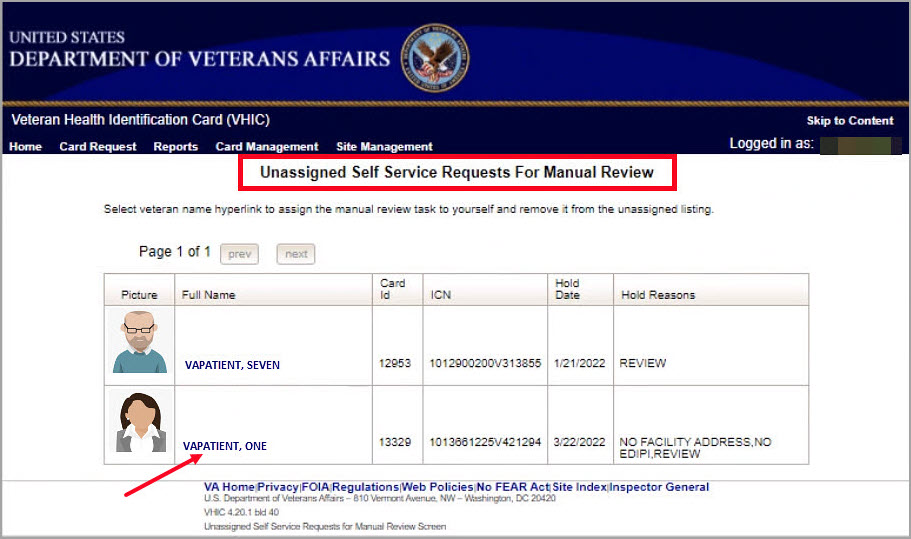 Figure 4-8. Unassigned Self Service Requests for Manual ReviewThe user will be able to see the updated number of requests in their queue on the home page. 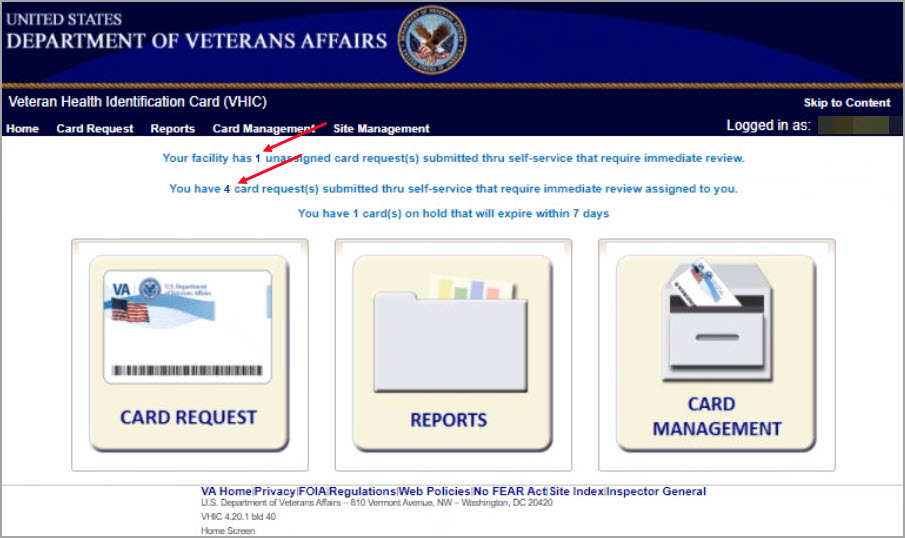 Figure 4-9. Request Information ChangedAssigned RequestsClicking on the Assigned Card Request message will direct the user to the list of facility requests assigned to them for proofing.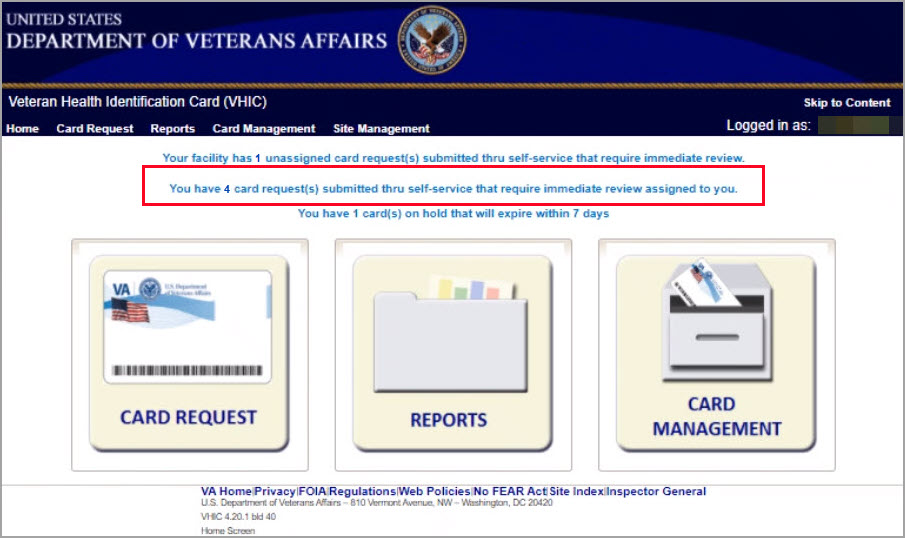 Figure 4-10. Assigned Request InformationThe list of assigned requests will be displayed offering the following details:Photograph currently on file in the systemFull NameCard IDICNHold DateHold Reason(s)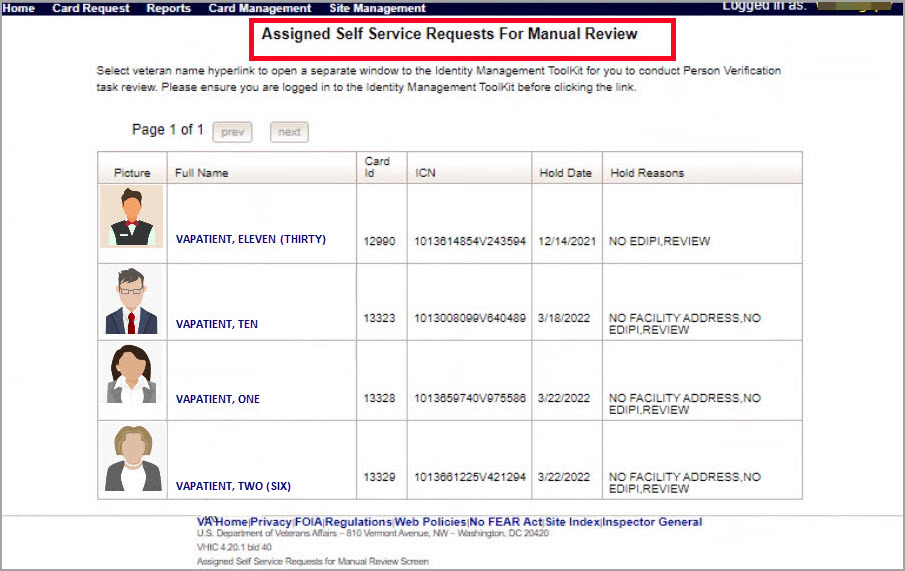 Figure 4-11. Assigned Self-Service Requests for Manual ReviewNOTE: If the Veteran has a Preferred Name on file it will appear within parenthesis where the Full Name appears as seen in Figure 4-12. Assigned Self-Service Requests for Manual Review with Preferred Name. Figure 4-12. Assigned Self-Service Requests for Manual Review with Preferred NameWhen the user is ready to review the request(s) the Proofer will need to access the Toolkit through one of the methods listed in Section 3.5 Accessing the Identity Management Toolkit. Once Toolkit access has been established, selecting the Veteran Name link will open a new window giving the VHIC user access to the new Proofing Task in the Toolkit.Self Service Request ProcessingA new 1998 Person Verification [Self-Service] Task is created in the Toolkit to proof veterans that have submitted VHIC card requests through the VA Access application. These requests will fall under two categories:Accepted ImageRejected ImagePerson Verification Task- Accepted Image Selecting the Full Name link from the Assigned Request list will open the 1998 Person Verification [Self-Service] Task.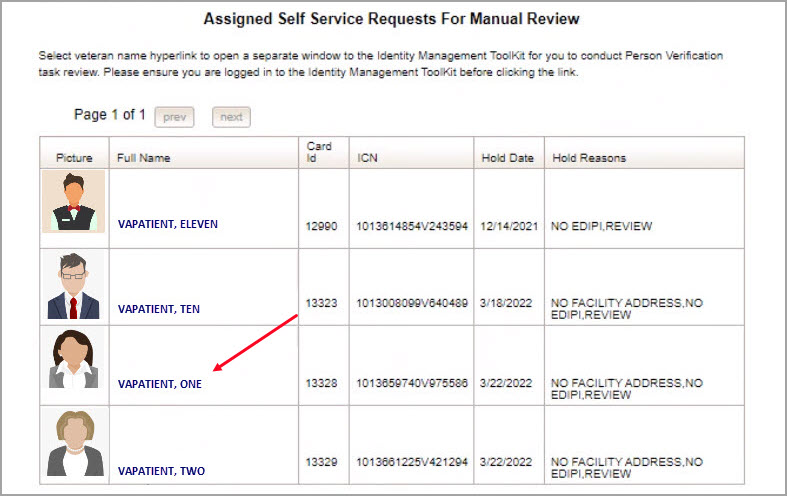 Figure 5-1. Link to Person Verification TaskTo process:Select the Task Number to open the Task for review.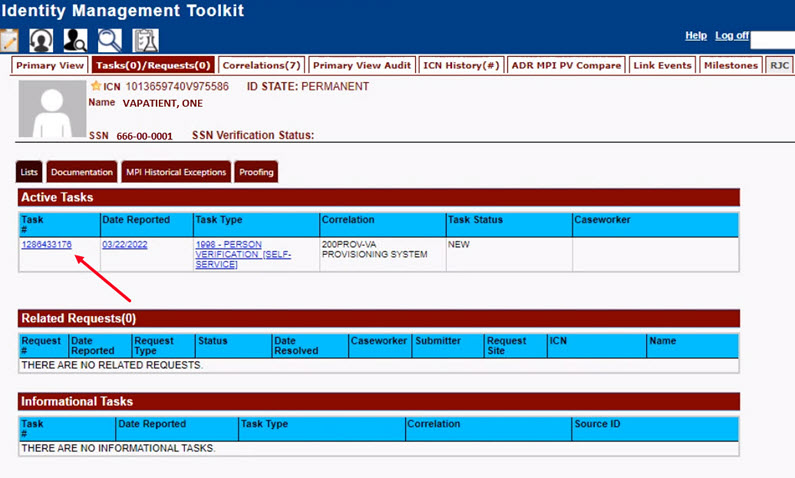 Figure 5-2. Select Task NumberThe Proofer will need to navigate to the Task Notes tab to assign the Task to themselves.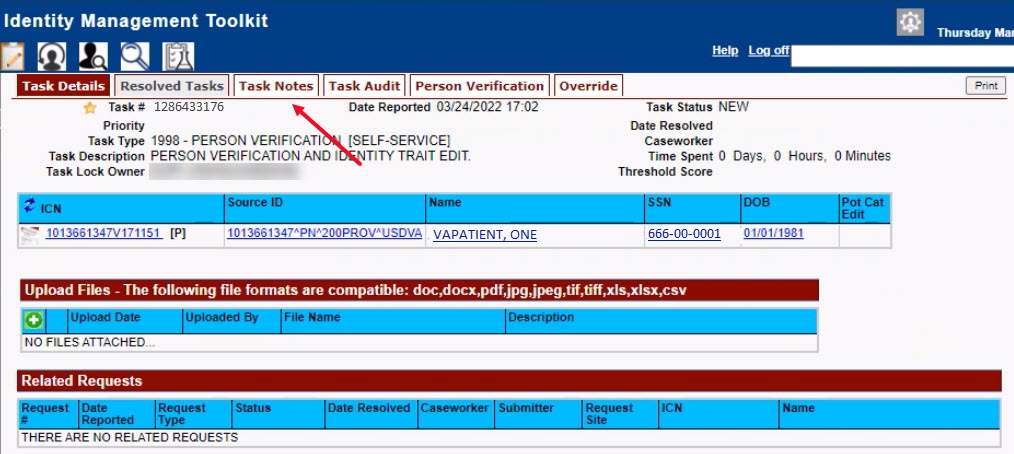 Figure 5-3. Task Notes Tab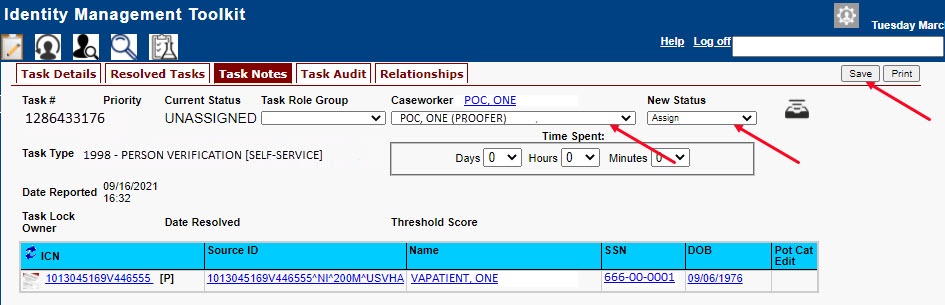 Figure 5-4. Assign TaskAfter assigning the Task they will open to Task Details Tab, then Select Person Verification Tab to process the Task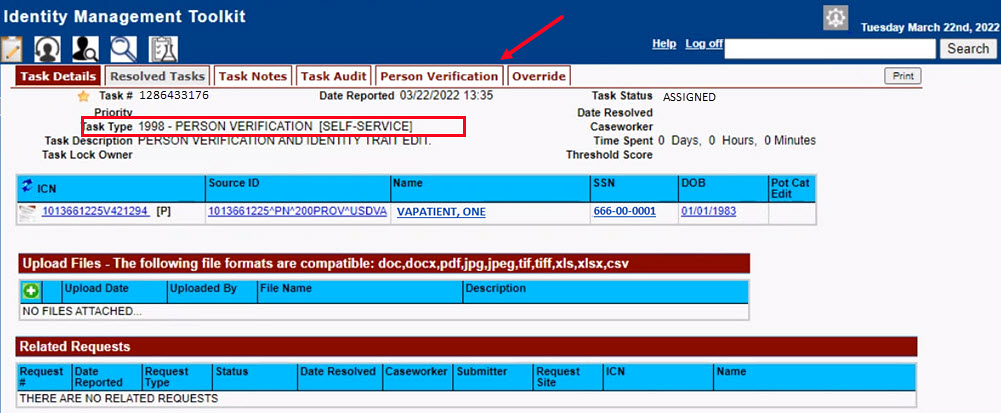 Figure 5-5. Person Verification Task DetailsOn the Person Verification Tab, the user will be taken to the Self Service Image Tab, Click Person Verification Document link (s) to open submitted images for review.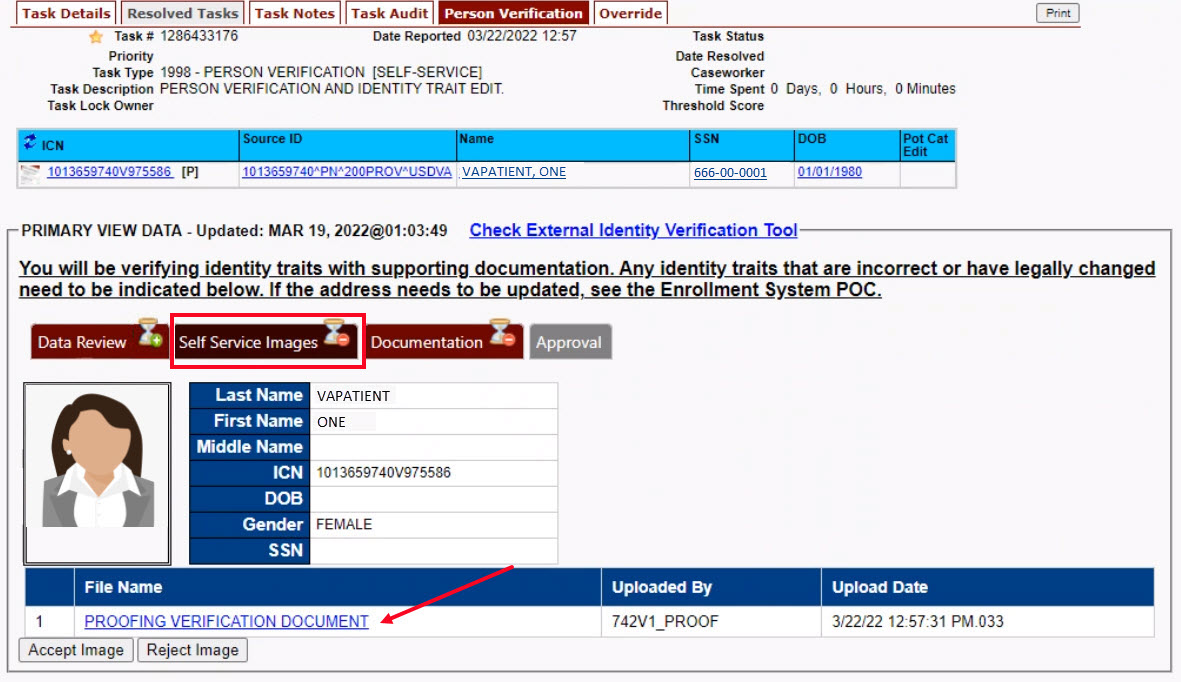 Figure 5-6. Self Service Images TabThe documents will open in a separate window. Review Proofing Document(s) and click Accept Image to continue if correct.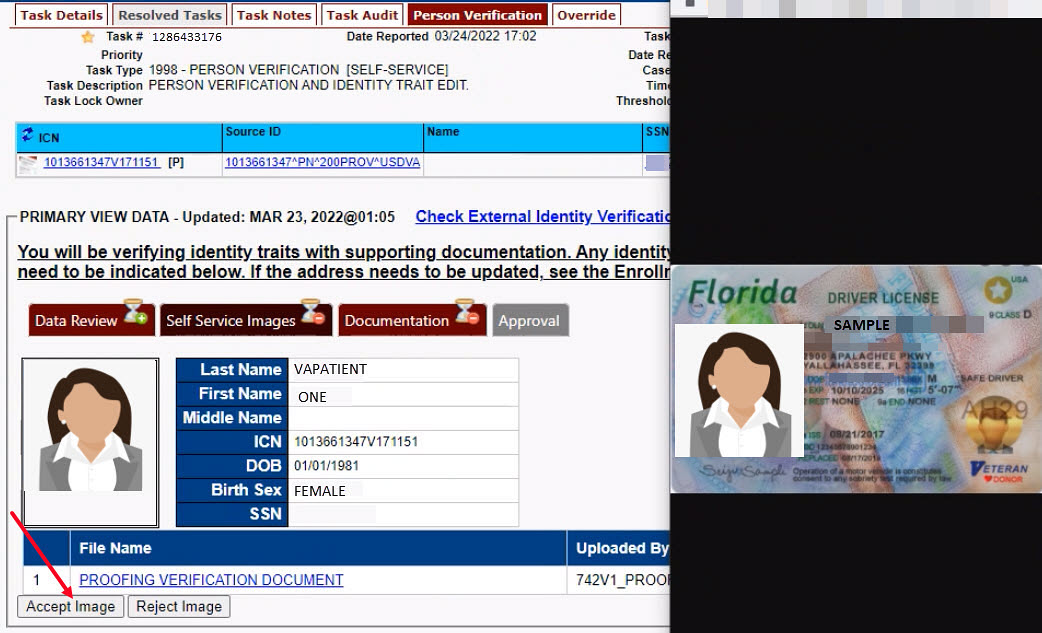 Figure 5-7. Review Proofing DocumentsThe Proofer will be directed to the Data Review tab of the Person Verification Tool which will be used to verify the identity traits and/or document changes to the traits. The MPI Value column will contain Primary View data. Verify traits by checking the corresponding check box in the Verify column. The target trait will highlight green.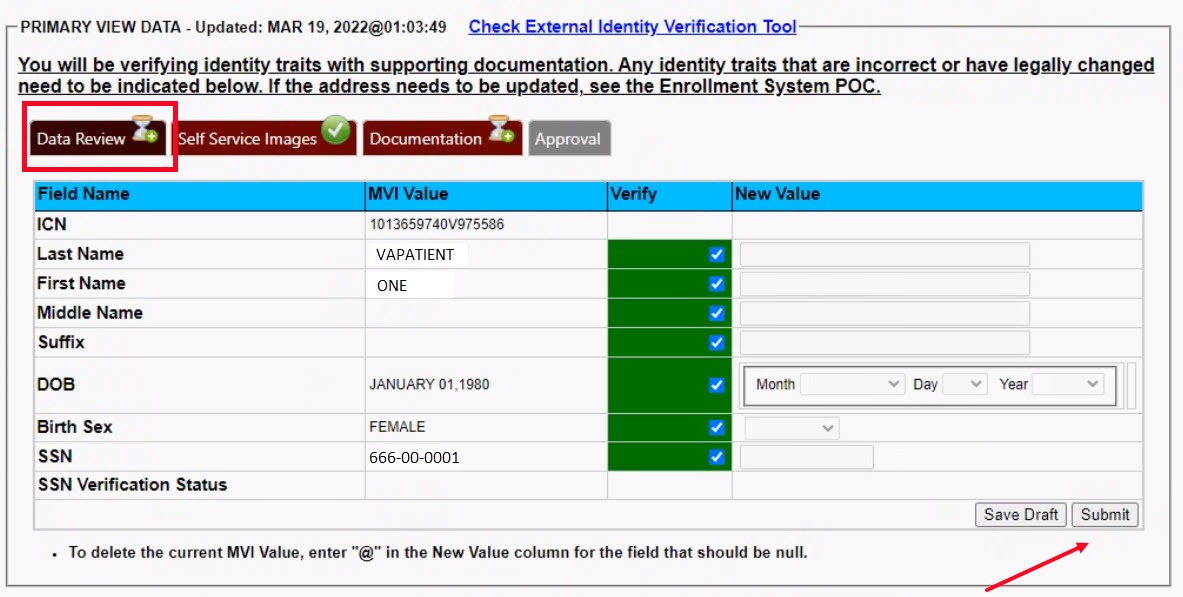 Figure 5-8. Data Review TabNOTE:The Veteran is informed during the Request Process that if a trait needs to be modified (for example, Last Name changes), they must come in to the facility. If the Veteran submits a request under the following conditions:Photo submitted is not acceptableVerification document uploaded is not acceptableIdentification traits do not matchThe POC will need to make a note under the Task Notes Tab and continue through the Rejection Process page 26 The verification will move to the Documentation tab where the Proofer enters the Verification Document(s) details normally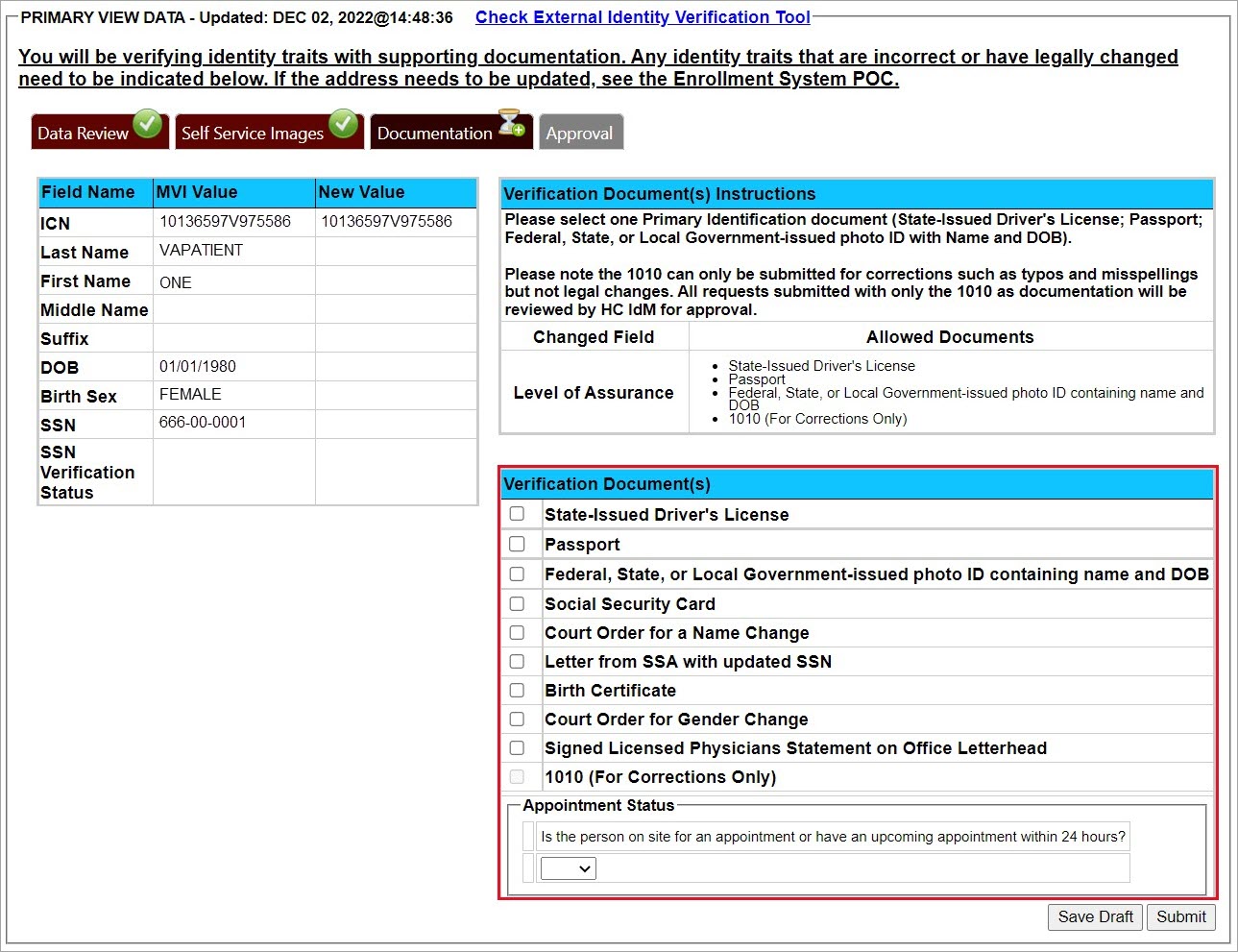 Figure 5-9. Verification Document DetailsAfter the document information details have been entered, Click Submit.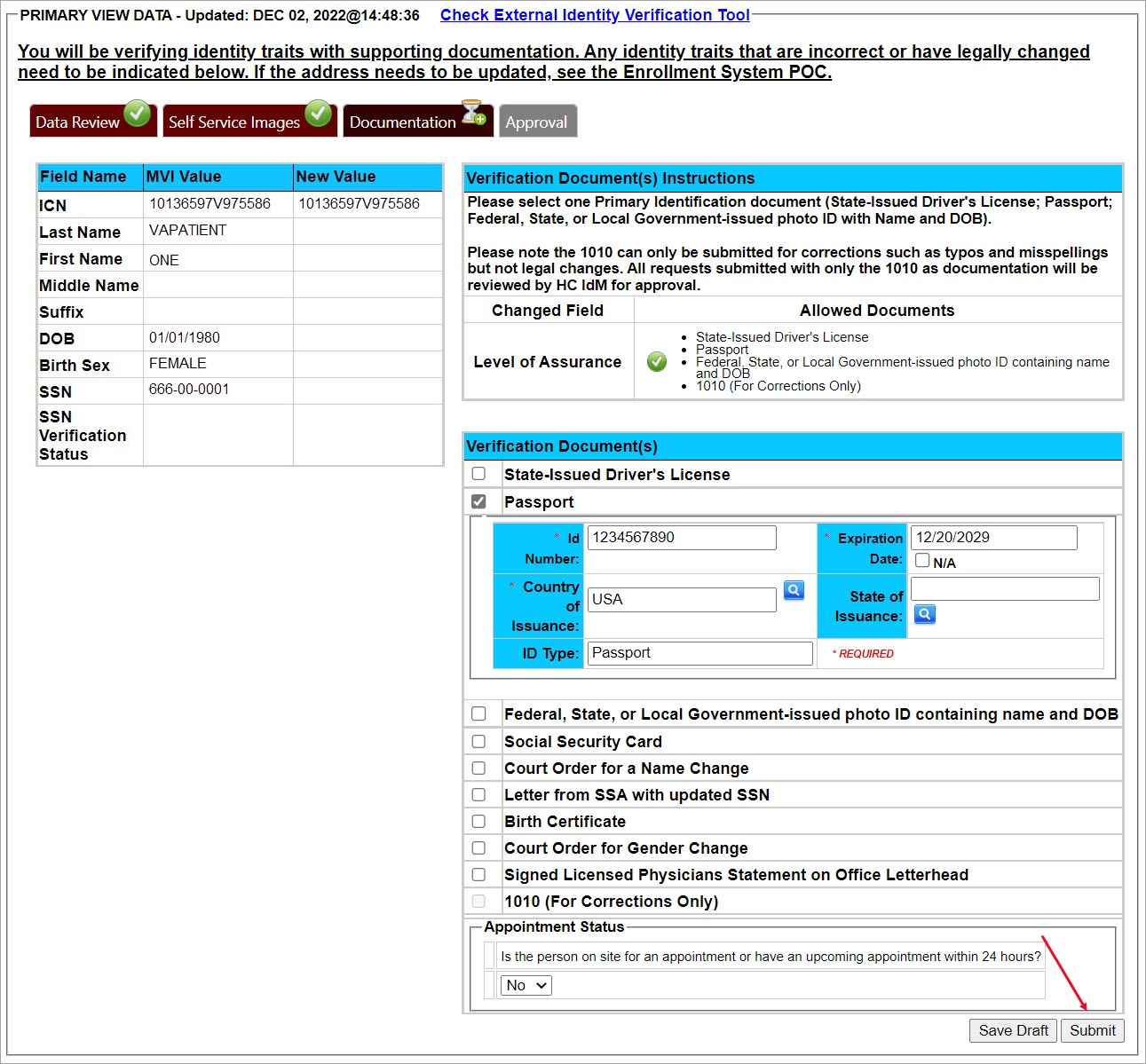 Figure 5-10. Submit Document DetailsSelect OK button in the Task Complete pop up boxREDACTEDFigure 5-11. Select OK ButtonDocumentation Requirements Met, Green Check Indicators all marked that Proofing Task Completed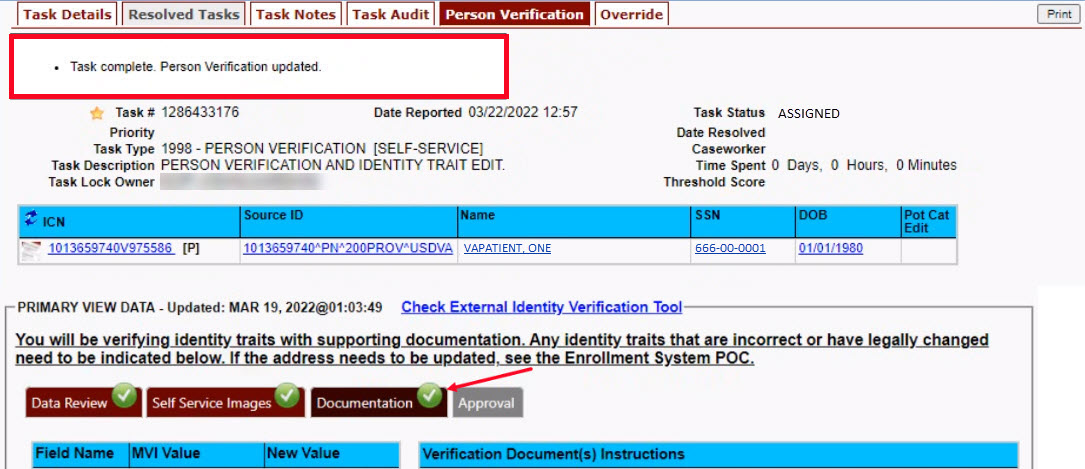 Figure 5-12. Task CompetedOnce the Task is completed, the POC will need to go back to the Task Notes tab and mark it as Resolved.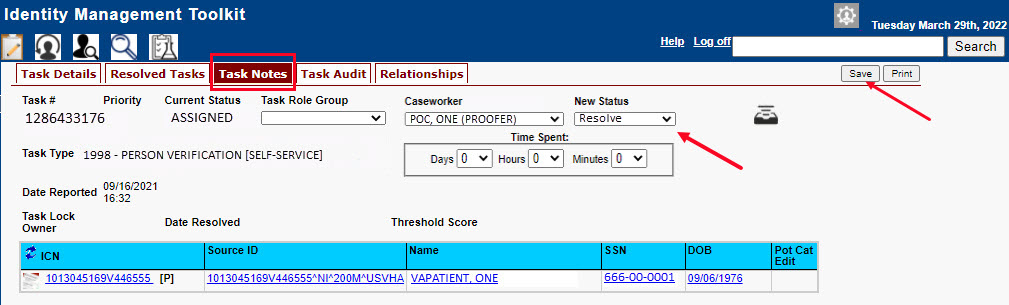 Figure 5-13. Add Task NotesFrom the Primary View the user can confirm that the LOA Changed to 2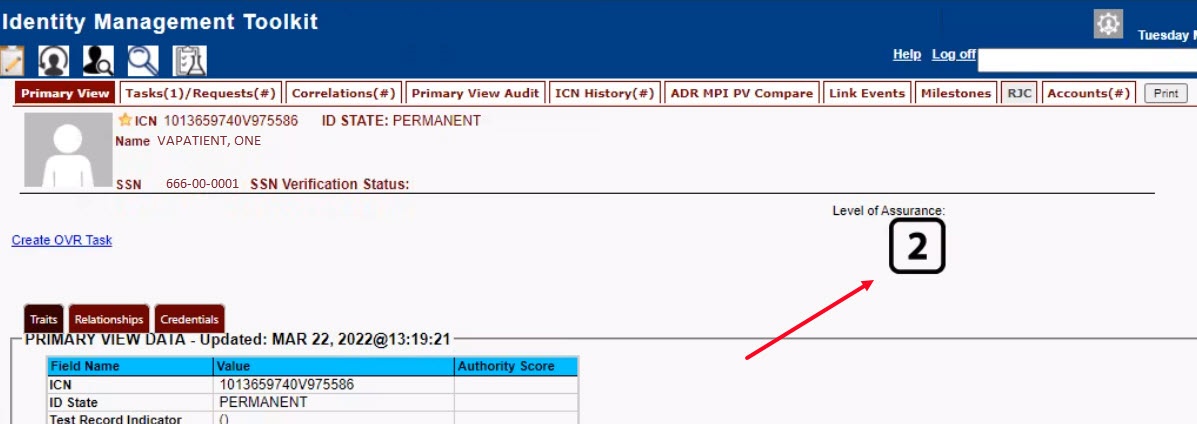 Figure 5-14. LOA ChangedFrom the Correlations tab the user can confirm that the Proofing Correlation Added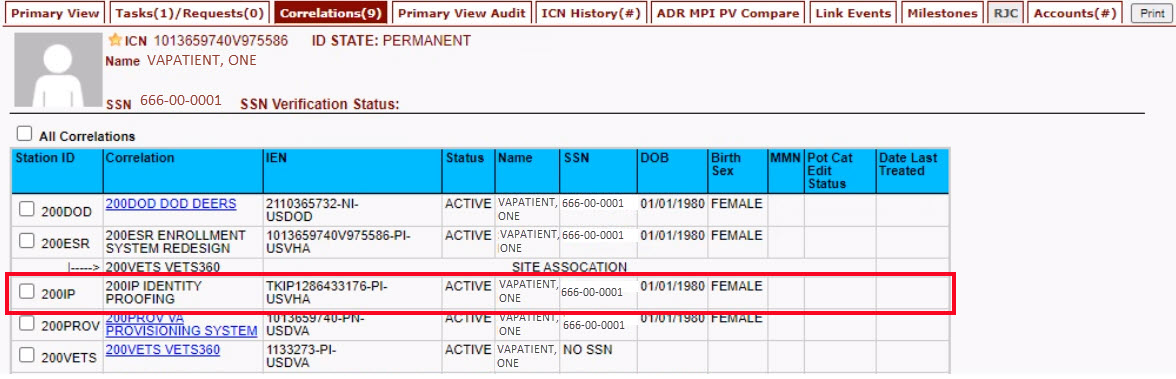 Figure 5-15. Proofing Correlation AddedPerson Verification Task- Rejected Image Selecting the Full Name link from the Assigned Request list will open a window into the MPI Toolkit  1998 Person Verification [Self-Service] Task.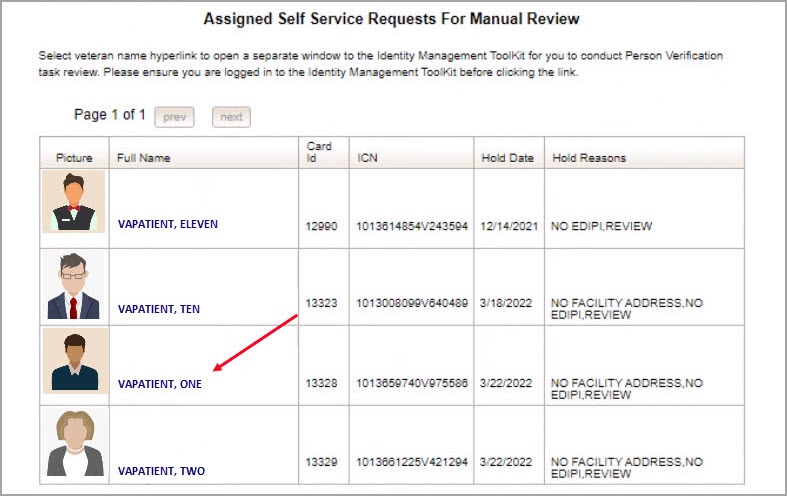 Figure 5-16. Link to Toolkit TaskTo review, click on the 1998-Person verification [Self Service] Task hyperlink.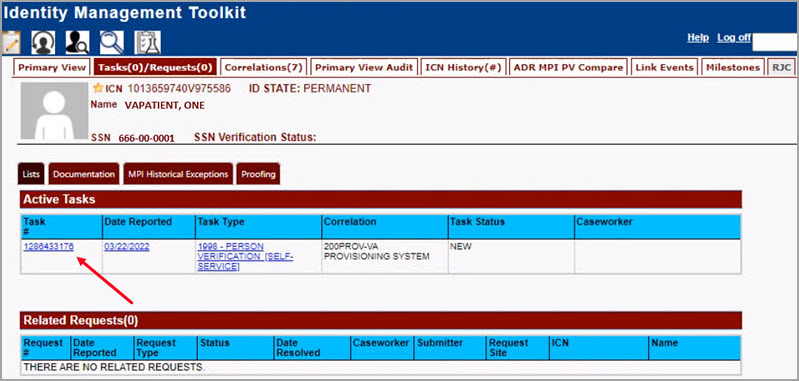 Figure 5-17.  MPI Toolkit Task Number LinkTask Details page will open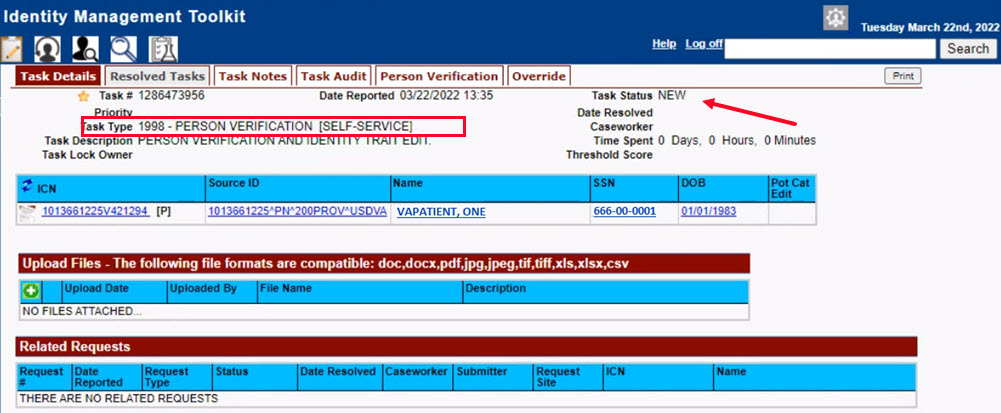 Figure 5-18. New Person Verification Task DetailsThe Proofer will need to navigate to the Task Notes tab to assign the Task to themselves.Figure 5-19. Task Notes TabFigure 5-20. Assign TaskAfter assigning the Task they will open to Task Details Tab, then Select Person Verification Tab to process the TaskTask Details Screen, the user will need to click on the Person Verification tab to continue the Proofing Task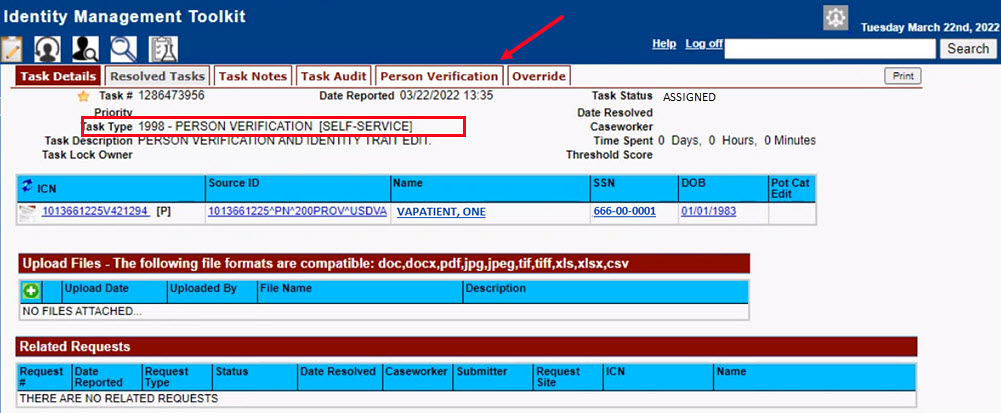 Figure 5-21. Select Person Verification TabOn the Proofing Verification tab the Self Service Images tab is displayed. Select the Proofing Verification Document link to view and compare the document(s) submitted by the Veteran.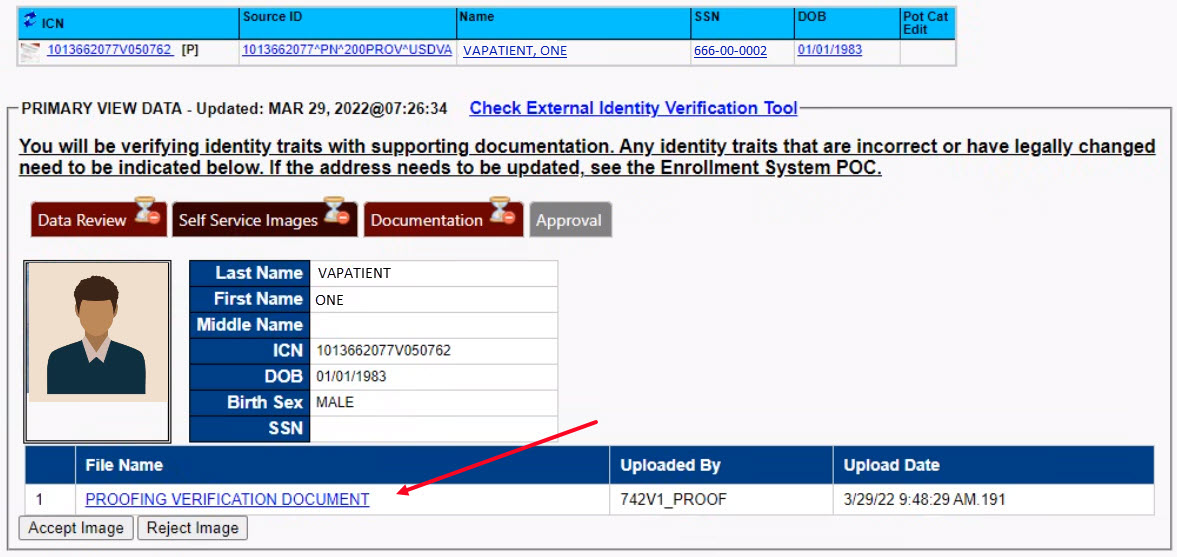 Figure 5-22. Attached Person Verification Document(s)Upon review, if the images do not match, or if they fall under any other rejection reason, the user will need to close the window and move to the Task Notes tab.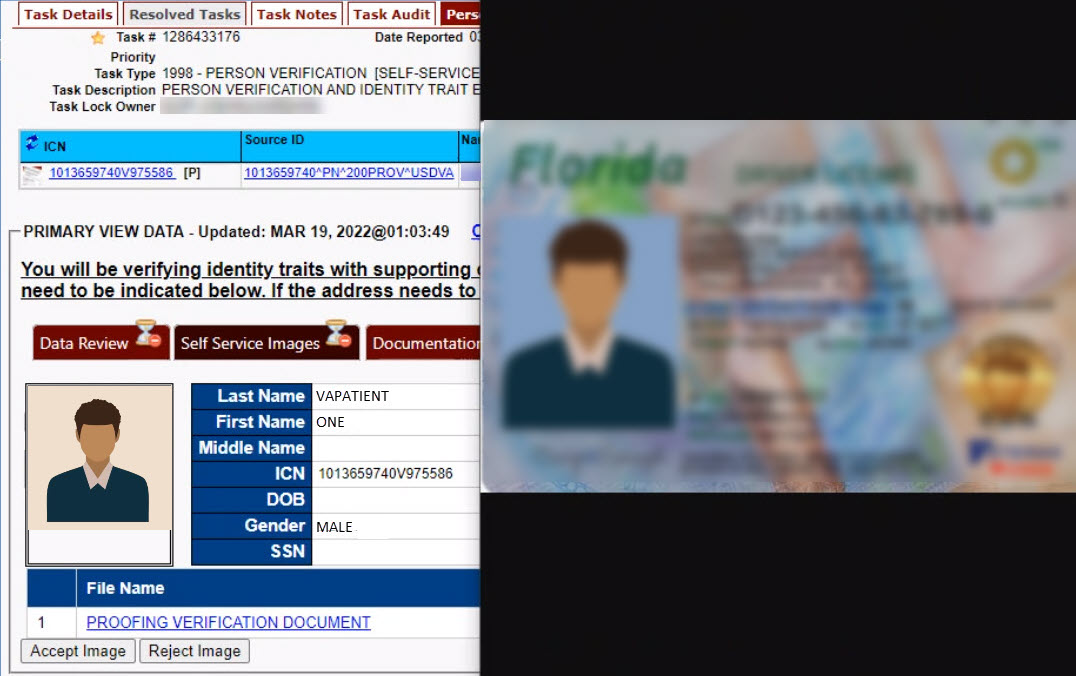 Figure 5-23. Compare Veteran ImagesNote: Rejection reasons can include:Photo submitted is not acceptableVerification document uploaded is not acceptableIdentification traits do not matchEnter reason for rejection under the Task Notes and return to the Person Verification tab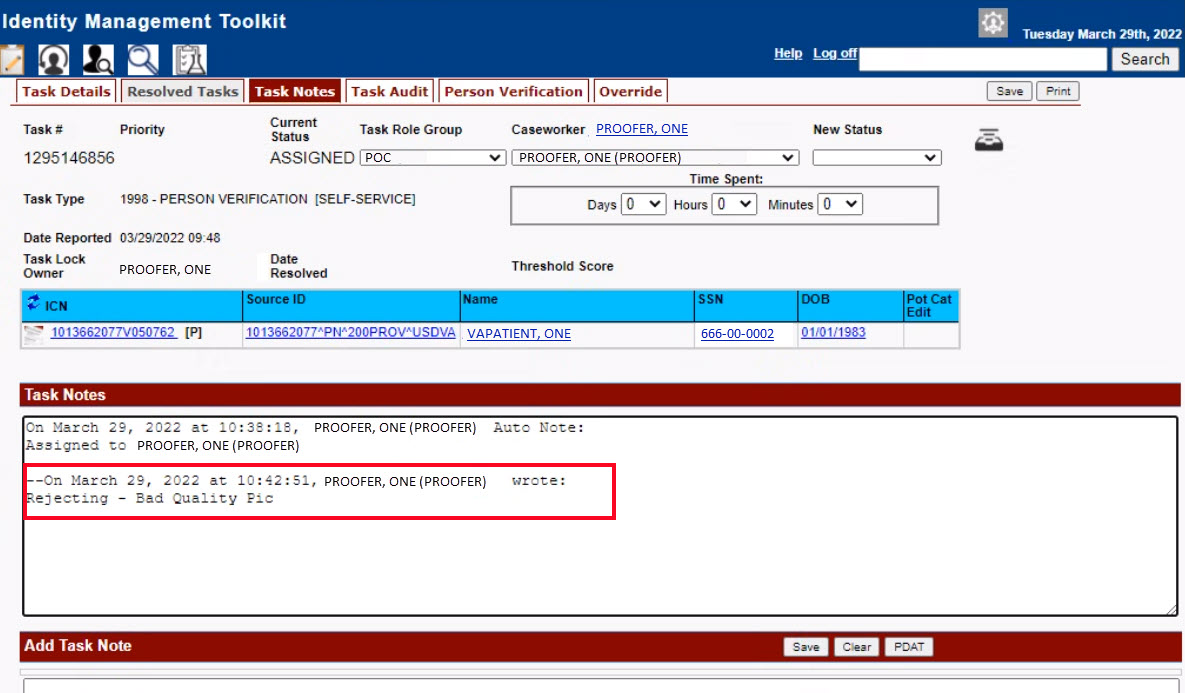 Figure 5-24. Enter Rejection NotesUnder Self Service Images tab, click the Reject Image button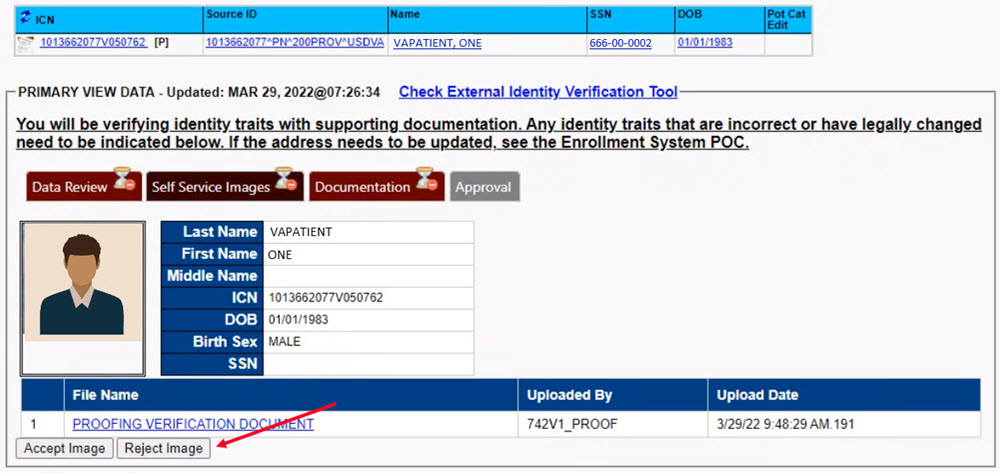 Figure 5-25. Select Reject Image ButtonA pop up will appear to confirm the rejection. Select OK to confirm. Confirming the image rejection the Proofing Task will auto-resolve and cancel the request.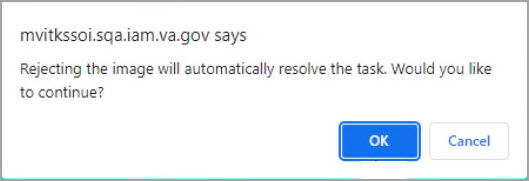 Figure 5-26. Reject/Resolve Confirmation MessageAuto-resolved will go to Task Details tab instead of staying on the Person Verification Tab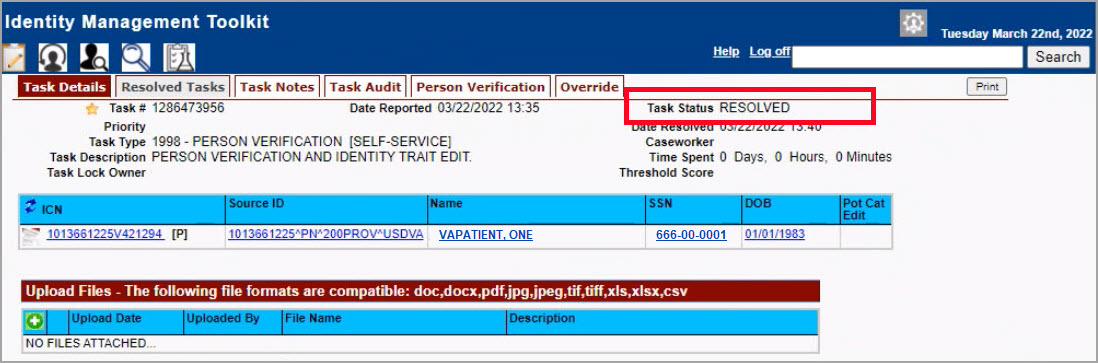 Figure 5-27. Resolved Task StatusThe LOA on the Primary View will remain at 1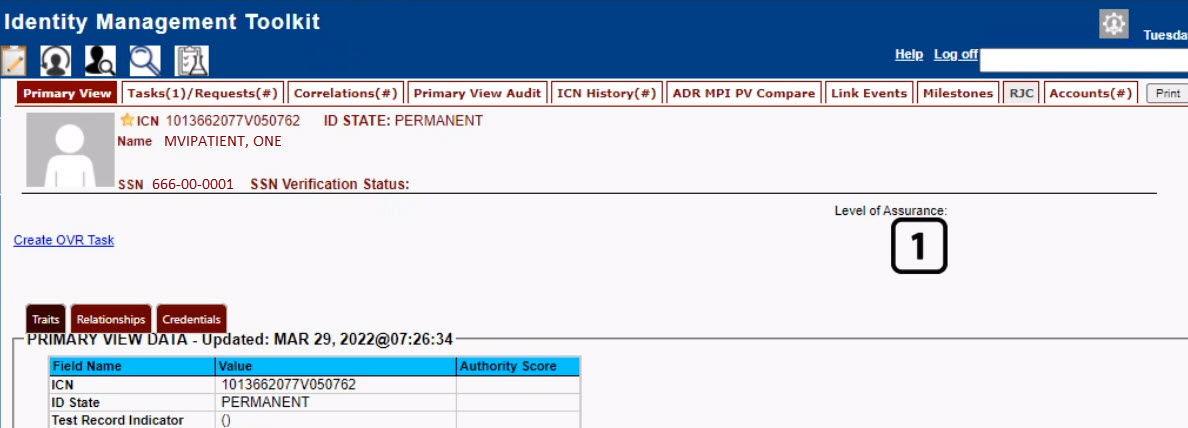 Figure 5-28. Level of Assurance Does Not ChangeThe Veteran will receive an email indicating that their request was cancelled and direct them to come into their nearest facility to resolve any issues that may keep them from qualifying for a VHIC card. Examples of these emails are:The card request was cancelled due to review issues such as a bad photo, unacceptable documents submitted, etc.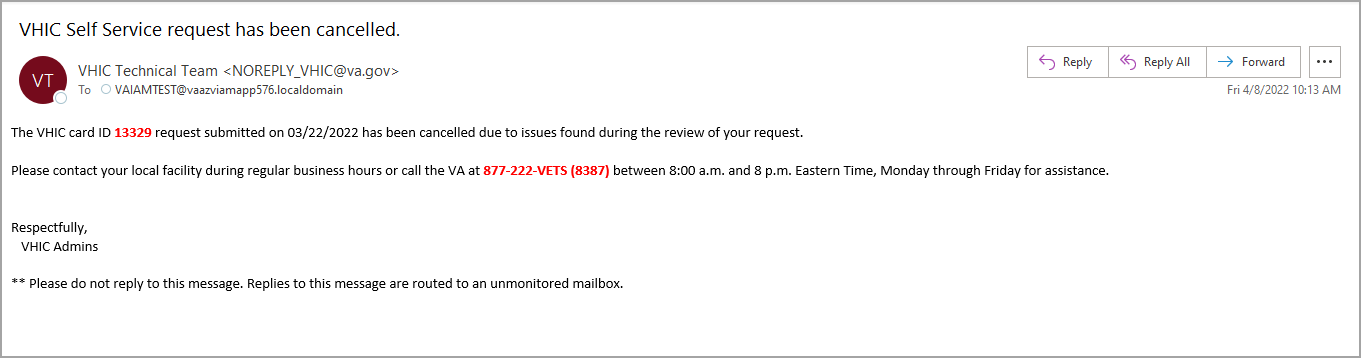 Figure 5-29. Request Cancellation Review IssueThe card request was cancelled due to other reasons such as 30 day timeout.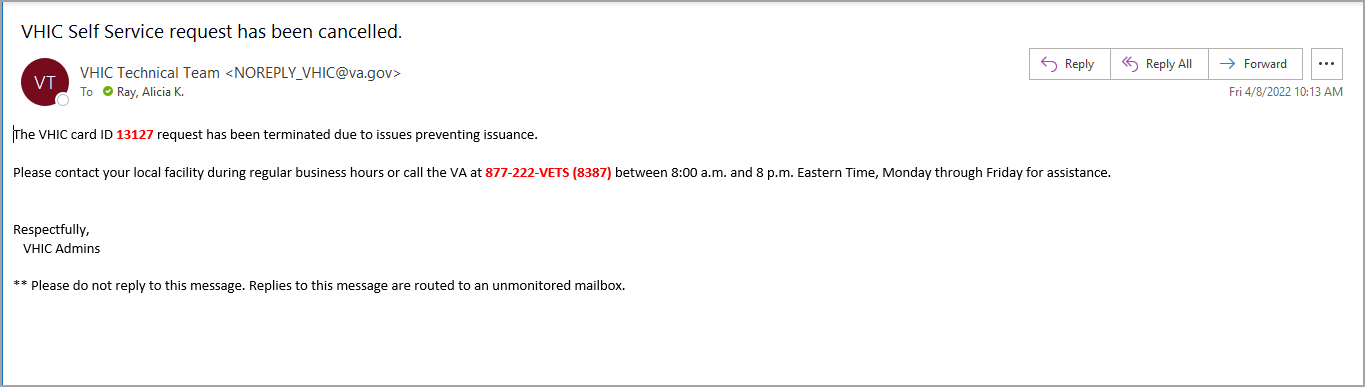 Figure 5-30. Request Cancellation Email Timed OutTroubleshootingFor a through set of troubleshooting guidelines, please refer to the Veteran Health Identification Card User Guide - Volume 4 - Troubleshooting document.DateRevisionDescriptionAuthor03/18/20232.2No changes to functionality during VIP 24 release Date and version numbers updatedREDACTED12/17/20222.1No changes to functionality during VIP 23 release Date and version numbers updatedREDACTED09/18/20222.0Updated to reflect changes to functionality during VIP 22 releaseREDACTED06/18/20221.0Updated to reflect changes to functionality during VIP 21REDACTED04/18/20220.1Created to support ACS Self-Service VHIC card requestsREDACTEDSymbolDescriptionNOTE: Used to inform the reader of general information including references to additional reading materialIssueContact InfoFor Provisioning IssuesContact the Enterprise Service Desk at REDACTED, option 3 (Applications), then option 1. When contacted by a support specialist, be ready to supply the employee’s full name, VA user ID and email address.For Proofing IssuesContact the Enterprise Service Desk at REDACTED, option 3 (Applications), then option 1.When contacted by a support specialist, be ready to supply the Veterans' full name, full SSN, and DOB.For All Other VHIC System IssuesContact the Enterprise Service Desk at REDACTED, option 3 (Applications), then option 1 When contacted by a support specialist, be ready to supply the Veterans' full name, full SSN, and DOB. 